FRENCH LUCITE AND BRASS CONSOLE WITH GLASS SHELVES AND TOPFrance, c. 1960EA4092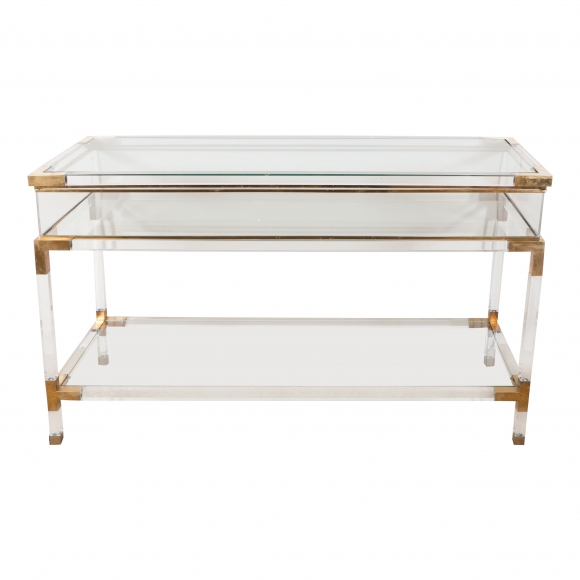 H: 32 L: 55.25 D: 20 in.
